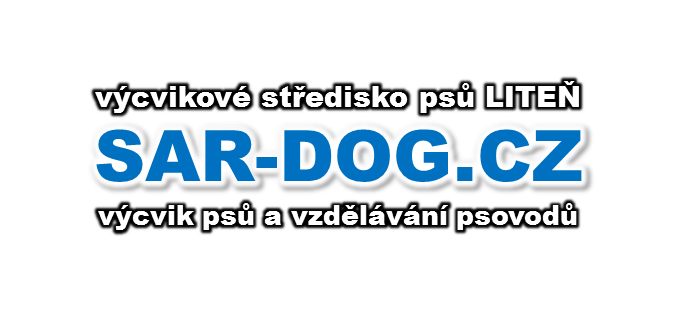 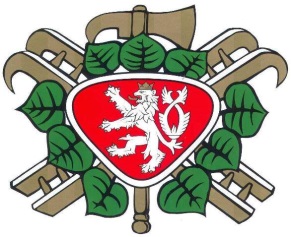 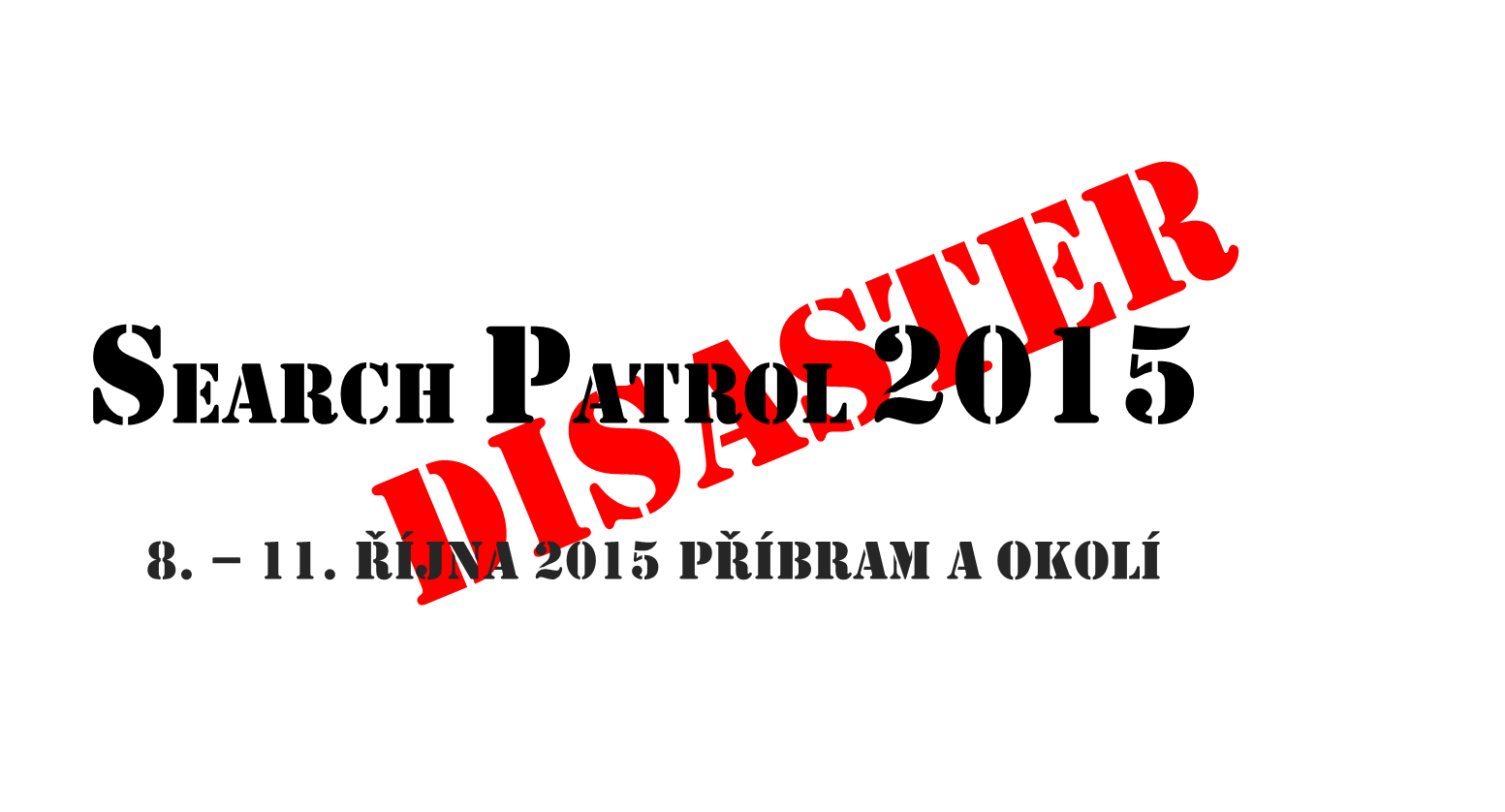 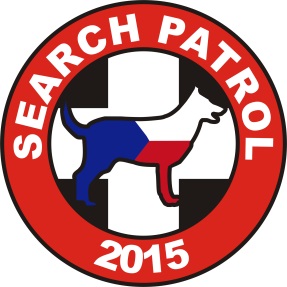 PŘIHLÁŠKA DRUŽSTVAPsovod  1 – Team Leader Jméno a příjmení …………………………………………………………………………………………………………………………….Adresa …..………………………..……………………………………………………….………………………………………………….....Telefon…..………..………………………………………………………………………………………………………………………………E-mail ….…………………………………………………………………………………………………………………………………..……..Datum narození ………………………………………………………………………………………………………………………………Mateřská organizace ……………………………………………………………………….………………………………………………Pes / Fena *Jméno ………..…………………………………………………………………………………………………..…………..………….……….Plemeno.……………………………………………………………………………………………….………………………………………..Tetování / čip …………………………….…………………………………………………………………..………………………………Datum narození ………………………………………………………………………………………………………………………………Psovod  2 Jméno a příjmení …………………………………………………………………………………………………………………………….Adresa …..………………………..……………………………………………………….………………………………………………….....Telefon…..………..………………………………………………………………………………………………………………………………E-mail ….…………………………………………………………………………………………………………………………………..……..Datum narození ………………………………………………………………………………………………………………………………Mateřská organizace ……………………………………………………………………….………………………………………………Pes / Fena *Jméno ………..…………………………………………………………………………………………………..…………..………….……….Plemeno.……………………………………………………………………………………………….………………………………………..Tetování / čip …………………………….…………………………………………………………………..………………………………Datum narození ………………………………………………………………………………………………………………………………*…nehodící škrtněteSouhlasOdesláním této přihlášky souhlasíte s pořízením audiovizuálního záznamu vaší osoby a vašeho psa nebo feny a po akci  jeho následným zveřejněním. Všichni výše uvedení souhlasí se zpracováním osobních údajů podle zákona č. 101/2000 Sb., zákon o ochraně osobních údajů a o změně některých zákonů, v platném znění.Vaše osobní údaje budou zpracovány za účelem zasílání marketingových materiálů našich sponzorů.Pokyny k platběČástka: 		2.000,- KčČíslo účtu: 107 – 98 74 63 02 07 Banka:  0100  (Komerční banka)Do zprávy pro příjemce uveďte jméno Team leadera Variabilní symbol:  20150827Vyplněnou přihlášku odešlete nejpozději do 28. 4. 2015 na adresu: info@searchpatrol.czPřihláška se stává platnou a bude potvrzena až po připsání částky na bankovní účet. 